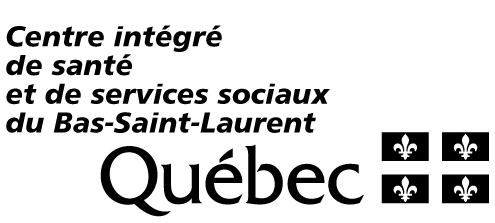 Formulaire de liaisonde l’infirmière(IER) au pharmacienNom du formulaire de liaisonIDENTIFICATION DU PHARMACIEN(NE) / PHARMACIENOM :NUMÉRO DE TÉLÉPHONE :	NUMÉRO DE TÉLÉCOPIEUR :Ce formulaire représente le formulaire original. Le pharmacien identifié est le seul destinataire. L’original de ce formulaire ne sera pas réutilisé.DONNÉES PERTINENTES À L’AJUSTEMENT DE LA MÉDICATIONOBJECTIF THÉRAPEUTIQUE VISÉ :	DATE DU PROCHAIN RENDEZ-VOUS :	DATE DU PROCHAIN PRÉLÈVEMENT :aJUSTEMENT DE LA POSOGOLOGIEPOSOLOGIE DE DÉPART :	POSOLOGIE AJUSTÉE :USAGER AVISÉ DU CHANGEMENT DE POSOLOGIE	 OUI	 NONDURÉE DU TRAITEMENT 3 MOIS	 6 MOIS	 1 AN	 AUTRE :NOTES DE L’INFIRMIÈRE(IER)NOTES DU PHARMACIEN(NE) (INTERACTIONS, OBSERVANCE, ETC.) à l’infirmière(IER), prnMÉDECIN TRAITANTNOM :	PRÉNOM :	NUMÉRO DU PERMIS : NUMÉRO DE TÉLÉPHONE :	NUMÉRO DE TÉLÉCOPIEUR :	NUMÉRO DE TÉLÉAVERTISSEUR :ADRESSE ÉLECTRONIQUE :HORAIRES DE DISPONIBILITÉ :	JOURS :	HEURES :IDENTIFICATION DE L’INFIRMIÈRE(IER)NOM DU GMF :	NUMÉRO DE TÉLÉPHONE :	NUMÉRO DE TÉLÉCOPIEUR : SITE :	NOM :	PRÉNOM :HORAIRES DE DISPONIBILITÉ :	JOURS :		HEURES :DATE :	NUMÉRO DE PERMIS :	SIGNATURE :	ANNÉE/MOIS/JOUR